xviI Всероссийская олимпиада школьников по технологииМуниципальный этап Задания теоретического конкурса по номинации «Культура дома и декоративно-прикладное творчество» (2018/2019уч.г.)7 классЗадание: дать ответы на вопросы тестов в виде  «+» (плюсиков) напротив выбранного варианта ответа, или написать (дописать) ответы, или вставить пропущенное слово, или установить (написать) соответствие (по образцу к заданию) и выполнить творческое задание. КУЛИНАРИЯВставьте пропущенные словаЧтобы при варке яиц белок был более твердым, а желток более жидким, варить их надо  на а)____________огне. А если, наоборот, - на б)______________.Впишите ответы:В каких кулинарных изделиях используется яйцо в зависимости от его свойств:   Слова  для  справок:  котлеты,  желе,  блинчики,  безе,  заливное,  запеканка,  крем, бульон, зефир.  Технология обработки текстильных материаловОтметьте знаком + правильный ответ3. Напишите названия конструктивных линий на чертеже прямой юбки4.  Обозначьте соответствие названия шва его изображению на рисунке5. Каким способом можно обработать горловину изделия?а) швом вподгибкуб) окантовочным швомв) обтачкой6. К швейным изделиям плечевой группы относятся:Отметьте знаком «+» все правильные ответы.а) юбка-брюки;б) сарафан;
в) платье;г) комбинезон;
д) жилет.7. При выкраивании подкройной обтачки ее долевую нить располагают:а) вдоль обтачки;б) поперек обтачки;в) под углом 45°;г) по направлению долевой нити основной детали;д) перпендикулярно долевой нити основной детали.МАШИНОВЕДЕНИЕ8. Поломка швейной иглы может произойти, если:Отметьте знаком «+» все правильные ответы. а) игла имеет ржавый налет;б) игла погнута; в) игла вставлена в иглодержатель до упора;г) игла вставлена в иглодержатель не до упора;д) шпульный колпачок вставлен в челночное устройство не до упора.9. Перечислите детали строения шпульного колпачка в соответствии с нумерацией на рисунке:                             1 _________ 2 _________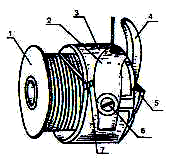 3 _________ 4 _________5 _________ 6 _________7 _____________10. Для передачи вращательного движения используются механизмы:     а) зубчатые     б) реечные     в) фрикционные     г) червячные     д) ременныерукоделие11. Назовите швы используемые в вышивке:12. Чередование в ряду лицевых и изнаночных петель называют:а) резинкой;б) чулочной вязкой;в) ажурной вязкой.13. Какие петли называются кромочными?а) те, которые находятся в середине вязаного полотна;б) те, которые образуют последний ряд;в) те, которые образуют кромку, - первая и последняя петли.Проектирование и изготовление изделий14. Установите соответствие между названием линий и чертежом:а) линия низа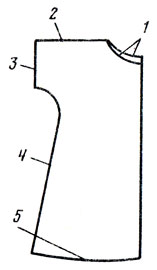 б) линия горловиныв) линия бокового срезаг)линия низа рукавад) линия плеча15. Установите соответствие горловины изделия на чертеже и модели: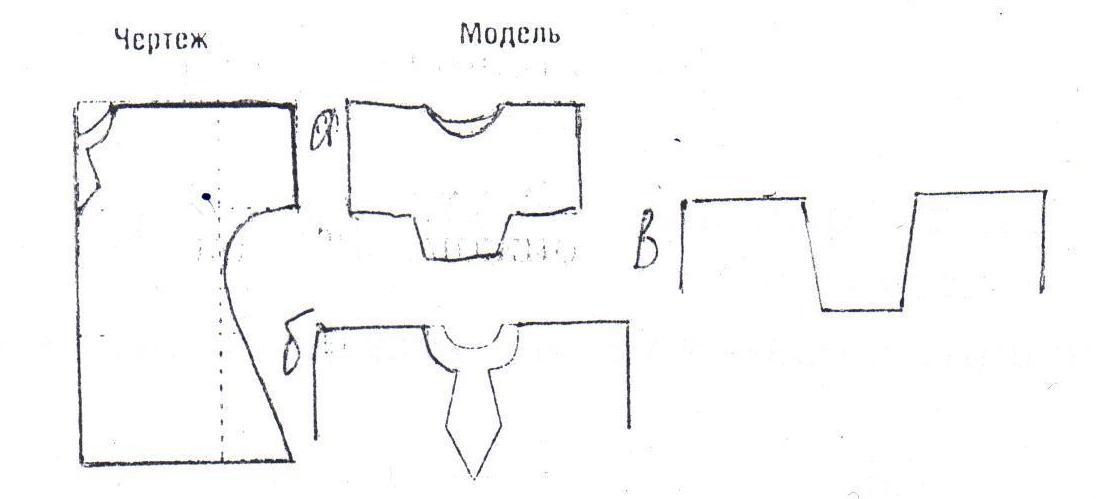 ЭлектротехникаОтметьте знаком + правильный ответ16.Напряжение электрической сети переменного тока измеряют в:а) амперахб) фарадахв) герцахг) вольтахд) ваттахИСТОРИЯ КОСТЮМА17.По рисунку определите  предмет женской одежды  и дайте его описание:  а) кринолин; б) турнюр;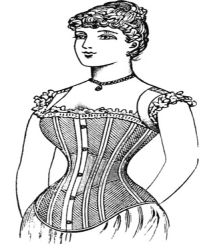                    в) корсет;                   г) кичка.                     _________________________________________________________________________                    __________________________________________________________________________3Д МОДЕЛИРОВАНИЕ18.  При моделировании знания об исследуемом объекте расширяются и уточняются, ошибки в построении модели исправляются, а построенная исходная модель постепенно совершенствуется за счет:1) повторения цикла моделирования;
2) построения новой теории объекта;
3) использования специфических форм абстракций, аналогий, гипотез;
4) переноса знаний с модели на объект-оригинал19. Моделирование – это процесс:1) использования абстракций, аналогий, гипотез, других категорий;
2) методов познания;
3) познания интересующего исследователя объекта-оригинала с помощью модели;
4) построения, изучения и применения моделей;
5) опосредованного познания с помощью объектов-заместителей;20. Творческое задание. Вам предложены детали кроя юбки.Стрелками укажите направление нити основы;Выполните эскиз изделия, согласно деталям кроя (вид спереди и вид сзади);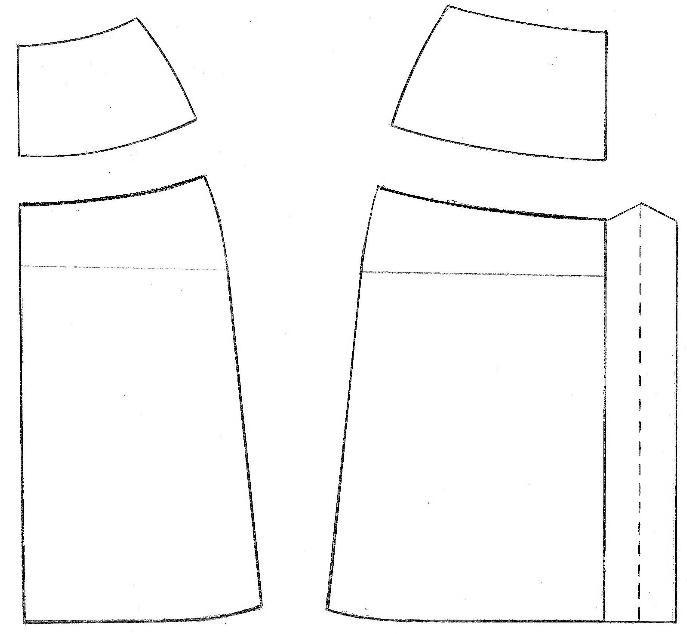 Эскиз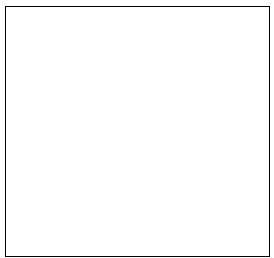 свойстваиспользованиесвязующие  1.__________________________________ 2.__________________________________ 3.__________________________________пенообразующие  1.__________________________________ 2.__________________________________ 3.__________________________________осветляющие  1.__________________________________ 2.__________________________________ 3.__________________________________1. Вытачка_____полотнища2. _________ вытачка3. Вытачка______ полотнища4. Линия_________________5. Линия_________________6. Линия________________7. Линия________________8. Линия________________9. Линия________________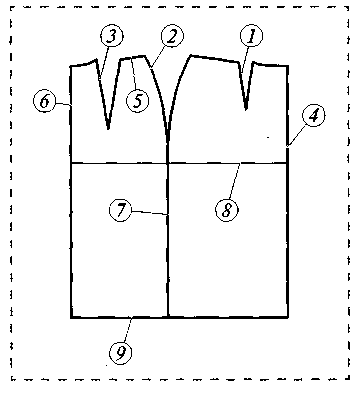 1. Накладной2. Двойной3. Запошивочный4. Шов вподгибку с закрытым срезом5. Шов вподгибку с открытым срезом6. Стачной шов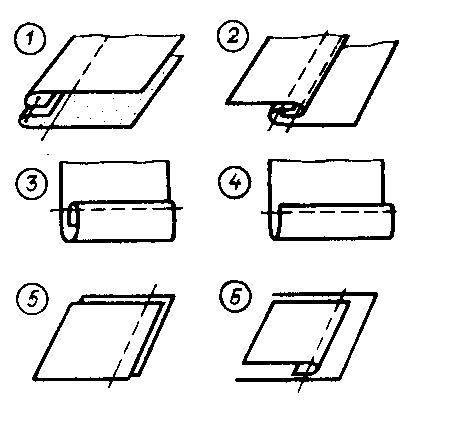 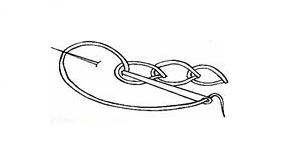 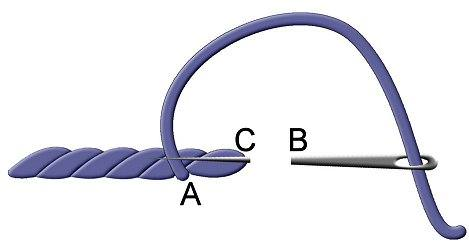 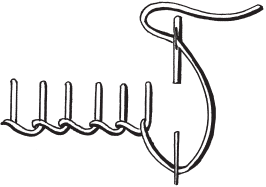 